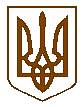 УКРАЇНАБілокриницька   сільська   радаРівненського   району    Рівненської    областіВ И К О Н А В Ч И Й       К О М І Т Е Т     РІШЕННЯ13  грудня 2018 року                                                                                         № 197                                                                                 Про переведення садового будинку у житловий 	Розглянувши  заяву  співвласників садового будинку гр. Ругало Ірини Василівни та гр. Рябого Миколи Анатолійовича про переведення садового будинку у житловий будинок, який розташований в масиві для ведення садівництва «Криниченька», будинок № 259г  на території Білокриницької  сільської  ради      Рівненського    району    Рівненської області на підставі:витягу з державного реєстру речових прав на нерухоме майно                             про реєстрацію права власності № 144111960  від 06.11.2018 р.;витягу з державного реєстру речових прав на нерухоме майно                             про реєстрацію права власності № 144111714  від 06.11.2018 р.;звіту про проведення технічного огляду дачного (садового) будинку, виданого приватним підприємством «Техноком» від 11.12.2018 року.Садовий будинок, який знаходиться в масиві для ведення садівництва  «Криниченька», будинок № 259г на території Білокриницької сільської ради Рівненського району Рівненської області, належить на праві приватної власності співвласникам будинку гр. Ругало І.В. та гр. Рябому М.А. й відповідає державним будівельним нормам житлового будинку.Виходячи із вищевикладеного, керуючись ст. 8 Житлового кодексу України, ч.1 ст. 29 ст. 379 Цивільного кодексу України, Порядку переведення дачних і садових будинків, що відповідають державним будівельним нормам, у жилі будинки, затвердженого Постановою Кабінету Міністрів України від                    29 квітня 2015 року № 321, виконавчий комітет Білокриницької сільської радиВ И Р І Ш И В :Перевести садовий будинок, який знаходиться в масиві для ведення садівництва  «Криниченька», будинок № 259г  на території Білокриницької  сільської    ради   Рівненського    району    Рівненської області в житловий на праві власності співвласникам будинку гр. Ругало Ірині Василівні та                        гр. Рябому  Миколі Анатолійовичу, загально площею – 99,4 кв.м. та житловою  площею – 61,9  кв.м.Сільський голова                                                                                      Т. Гончарук